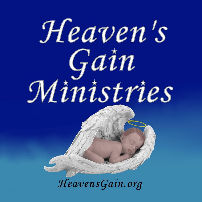 This plan represents our wishes for labor, delivery, postpartum care, and/or neonatal care for our baby. We know that circumstances beyond everyone’s control may prevent or change some of the things outlined below, but we hope this will serve as a guide for our wishes.  We reserve the right to change these plans at any time before, during or after labor.Our Goals, Intentions, Overall Hopes:  Such as ‘Be present and alert with our baby the entire time if possible’ or ‘Act as the parent-doing as many parenting activities with our baby as possible’ or ‘Involve our family members in as many activities and experiences so they will also have memories that we can share over time.’ My/Our goals/intentions/hopes are as follows: ____________________________________________________________________________________________________________________________________________________Our baby’s name is:   ____________________________    Male  / Female  (circle one)Entering the hospital and room  Do Not DisturbI would like a “Do Not Disturb” sign for my door to be place up when I requestI do not need a “Do Not Disturb” sign.  Medication  This is my present plan for medication.I am okay with some pain, but I want to remember meeting my baby and what he/she looked likeI wish for no pain medications.I am okay with an epidural.I am okay with medications that may dull my memory of my baby (not recommended)I wish to decide what pain medications, I prefer, as the labor progresses whatOther__________________________________________________________________________________________________________________________________________________________________________________________________________ Preparing the family to meet the babyI would like to have my baby presented to them this way after the baby is born.Cleaned up and wrapped in a blanket and gently handed to me so that I can slowly unwrap him/her and view him/her slowly and treasure each aspect of him/her.Immediate skin-to-skin contact on my chestI am not sure if I want to see my babyI do not want to see the babyThis is what I would like: _____________________________________________________________We have special music for our baby’s birth.     ___ No ___ YesWe have a special request for our baby’s birth.  __________________________________________________________________________Experiences with the Baby     Special presentation of my baby to meSee ____________________________Hold  ___________________________Touch __________________________Kiss baby _______________________Bathe the  Baby  _____________________Rock Baby  ______________________Dress Baby  _____________________Diaper Baby  ____________________Read a book to baby  _____________Dance with Baby _________________Use Saline Bath Vessel  (second Trimester)Wrap Baby in special blanketName the baby______________________________________________  _________________________________Treasured mementos of the baby			Pictures of baby (separate sd card)         Length and weight of baby			special blanket or pillow			Ultrasound pictures				Baby Bracelet				  Footprints					Anything that touched the baby’s skin	Professional pictures of baby		Outline of baby				Plaster cast of baby foot or hand		Hospital Tags				Items to touch baby (sports balls)	Items to touch to baby (teddy bear)	____________________________      		Items to pack to keep as mementos or items to make memories.____________________________________________________________________________________________________________________________________________________Spouse/Partner Information This is what I would like you to know about my spouse/partner  example  (He passes out at blood)  ______________________________________________________________________________________________________________________________________________________________________________________________________________________________Concerns These are my hopes/concerns/worries: ______________________________________________________________________________________________________________________________________________________________________________________________________________________________ VisitorsI would welcome these visitors at these times:the baby’s siblings___________________________________________________________grandparents  ______________________________________________________________ family_____________________________________________________________________freinds_____________________________________________________________________specificsThese people may not visit:  ______________________________________________________________________________________________________________________________________________________________________________________________________________________________ Spiritual/Cultural SupportThese are our faith, beliefs, or traditions that we rely on as a source of strength?  (Baptism, Christening, Dedication)  ___________________________________________________________________________________________________________________________________________________We would like a spiritual advisor, clergy, rabbi, chaplain, or other person involved during or after this birth.          ___ Yes/ No before birth    ___ Yes/ No during birth   ___ Yes/ No after birth ____________________________________________________________________________________________________________________________________________________These are our ethnic or religious family traditions that we would like to be honored?   ________________________________________________________________________________________________________________________________________________________________________________________________________________________________________________________________APPL advocate  I would like my APPL advocate available to be my navigating guide/advisor.  I would like them present if possible at these times.Prior to admissionDuring laborAfter the birthIn and out as requested during and after the birthWhile family is thereOnly while making mementosTesting I wish for the placenta to be tested.           (Chromosomal problems can be detected by the placenta testing) I wish for the umbilical cord to be tested. I wish for bacterial testing.I do not want any testing.I would like an autopsy on my baby.I do NOT want an autopsy on my baby.I would like my options explained to me.Other ___________________________________________________Peer Support 	I would like referrals to a peer support group.	I would like a referral to a professional support group.	I would like a referral to a psychologist. 	I would like suggestions to support on-line.Leaving the hospitalI would like to take my baby home with me temporarily.   I would like to take my baby to the funeral home.I would like my baby carried carefully to the morgue.I would like my baby carried carefully to the testing facility.I would like to hand my baby to the funeral director.I would like to leave while seeing the nurse holding my baby.I would like to use a cuddle cot, if available.Disposition of Remains (Please check all that apply)Ohio’s LawsDeath Certificates Ohio Funeral Directors    http://www.ohio-fda.org/aws/OFDA/pt/sd/news_article/32299/_PARENT/layout_details/true Parent's Grieving Act https://www.lsc.ohio.gov/documents/gaDocuments/analyses127/08-sb175-127.pdHere are the laws that I understand for our state:____________________________________________________________________________________________________________________________________________________________________________________________________________________________________________________________________________________________________________________________________________ (Please check all that apply)I am aware of the laws concerning my rights concerning disposition of my babyI would like to be made aware of the laws concerning my rights concerning disposition of my baby             https://heavensgain.org/state-laws/I have chosen to bury my baby.       I have chosen cremation for our baby.He/she will be buried at __________   cemetery.I have chosen hospital disposition for my baby.I am aware of caskets and urns available on the internet. www.heavensgain.orgMy funeral home is _____________ and my director is __________.__________________________________________________________________________________________________________________________________________Memorial ServicesI would like a funeral for my babyI would like a graveside service for my babyI would like to attend a group service that the hospital hasI would not like any servicesOtherSignature of Parent (s): This birth plan was prepared with the help of our Heaven’s Gain Ministries Client Advocate.  We understand that she does not give medical advice.  We understand that this Birth Preferences Plan is meant to provide a guideline of our wishes for the delivery and care of our baby. We understand this may not be able to be followed in its entirety due to extenuating circumstances beyond our control, however, we wish to be consulted or informed about any changes or alterations to the plan. Parent 1_____________________________________________       Date: _____________Parent 2_____________________________________________        Date: _____________HGM Client Advocate ______________________________  certification ___________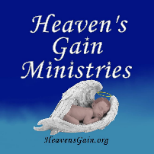 Heaven’s Gain Ministries6962 Harrison AvenueCinccinnati, Ohio 45247        www.heavensgain.org       (513) 607-6083*Some ideas for this HGM birth plan were used with permission of Loss Doulas® International  Delivery in the Hospital in the Second Trimester